AFII coursebook and Exam PreparationThe language for the exam will be based on: English File Upper-Intermediate digital 3rd edition (OUP)(all the book, but emphasis on UNITS 4-10)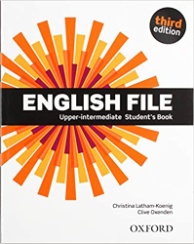 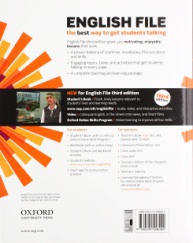 Link to practice exercises and other resources:https://elt.oup.com/student/englishfile/upperint3/?cc=it&selLanguage=itLink to mock test:https://elearning.unior.it/mod/quiz/view.php?id=64532For any queries contact  sbhaslam@unior.itMost important language points:  	Conditionals (0,1st,2nd,3rd & mixed)	Structures after “wish”	Verb patterns (gerund and infinitive)	used to &  be/get used to	Past modals	Verbs of the senses	Passive forms	Reporting verbs	Clauses of contrast and purpose	Uncountable nouns and singular/plural	Quantifiers (all, every ..)	Articles	Future TensesExam DayRemember that you need to do the exam using your unior email and you must be registered on the Unior elearning Moodle. You need to use a pc, with a stable internet connection and you must have your camera and microphone on throughout the exam.You must respect the rules set by the university regarding exam procedure